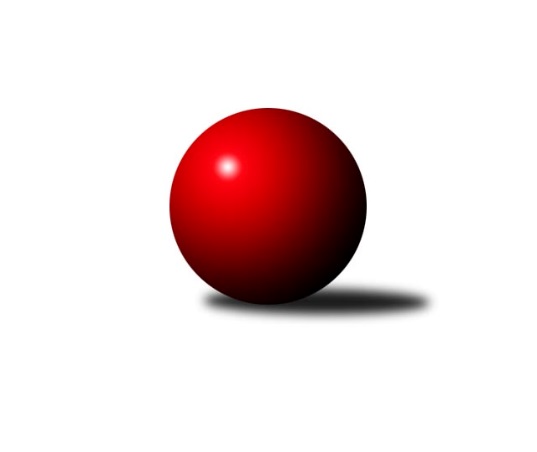 Č.21Ročník 2017/2018	18.6.2024 Zlínský krajský přebor 2017/2018Statistika 21. kolaTabulka družstev:		družstvo	záp	výh	rem	proh	skore	sety	průměr	body	plné	dorážka	chyby	1.	TJ Slavia Kroměříž	20	15	1	4	104.5 : 55.5 	(145.0 : 95.0)	2520	31	1757	763	36.6	2.	TJ Gumárny Zubří	19	13	1	5	97.5 : 54.5 	(137.5 : 90.5)	2510	27	1746	764	35.5	3.	TJ Kelč	19	13	1	5	90.5 : 61.5 	(121.0 : 107.0)	2489	27	1724	765	42.6	4.	VKK Vsetín C	20	11	2	7	85.0 : 75.0 	(127.5 : 112.5)	2485	24	1736	749	38.2	5.	TJ Bojkovice Krons	19	11	1	7	92.0 : 60.0 	(126.5 : 101.5)	2513	23	1736	777	35.8	6.	KC Zlín C	20	10	3	7	86.5 : 73.5 	(120.0 : 120.0)	2437	23	1704	733	46.1	7.	VKK Vsetín B	19	10	0	9	72.5 : 79.5 	(104.0 : 124.0)	2492	20	1733	759	39.4	8.	KK Camo Slavičín	19	8	2	9	73.5 : 78.5 	(107.0 : 121.0)	2474	18	1716	757	40.2	9.	Kuželkářský klub Kroměříž	20	8	2	10	74.5 : 85.5 	(125.0 : 115.0)	2465	18	1730	736	49	10.	Sport centrum Bylnice	19	7	0	12	68.0 : 84.0 	(105.5 : 122.5)	2477	14	1716	761	36.3	11.	TJ Sokol Machová B	19	6	1	12	62.0 : 90.0 	(104.0 : 124.0)	2489	13	1745	745	49.3	12.	TJ Valašské Meziříčí C	19	3	2	14	54.5 : 97.5 	(101.5 : 126.5)	2446	8	1704	743	47.5	13.	TJ Spartak Hluk	20	2	2	16	47.0 : 113.0 	(87.5 : 152.5)	2376	6	1684	692	59.2Tabulka doma:		družstvo	záp	výh	rem	proh	skore	sety	průměr	body	maximum	minimum	1.	TJ Gumárny Zubří	10	10	0	0	65.0 : 15.0 	(82.5 : 37.5)	2495	20	2543	2404	2.	TJ Slavia Kroměříž	11	10	0	1	65.0 : 23.0 	(81.0 : 51.0)	2537	20	2585	2473	3.	KC Zlín C	10	7	2	1	54.5 : 25.5 	(70.5 : 49.5)	2477	16	2584	2388	4.	Kuželkářský klub Kroměříž	9	7	1	1	47.5 : 24.5 	(65.5 : 42.5)	2503	15	2557	2421	5.	TJ Bojkovice Krons	10	7	1	2	57.0 : 23.0 	(73.0 : 47.0)	2622	15	2718	2547	6.	TJ Kelč	9	7	0	2	49.0 : 23.0 	(61.5 : 46.5)	2530	14	2665	2439	7.	VKK Vsetín B	9	7	0	2	45.0 : 27.0 	(59.5 : 48.5)	2563	14	2665	2464	8.	VKK Vsetín C	9	6	0	3	42.0 : 30.0 	(59.0 : 49.0)	2554	12	2636	2453	9.	Sport centrum Bylnice	10	5	0	5	42.5 : 37.5 	(61.0 : 59.0)	2553	10	2682	2481	10.	KK Camo Slavičín	11	4	2	5	42.5 : 45.5 	(62.0 : 70.0)	2511	10	2555	2452	11.	TJ Sokol Machová B	9	3	1	5	30.0 : 42.0 	(52.0 : 56.0)	2521	7	2600	2393	12.	TJ Valašské Meziříčí C	10	2	2	6	32.0 : 48.0 	(52.0 : 68.0)	2544	6	2637	2444	13.	TJ Spartak Hluk	9	1	0	8	24.0 : 48.0 	(39.5 : 68.5)	2212	2	2406	2112Tabulka venku:		družstvo	záp	výh	rem	proh	skore	sety	průměr	body	maximum	minimum	1.	TJ Kelč	10	6	1	3	41.5 : 38.5 	(59.5 : 60.5)	2484	13	2639	2256	2.	VKK Vsetín C	11	5	2	4	43.0 : 45.0 	(68.5 : 63.5)	2481	12	2604	2405	3.	TJ Slavia Kroměříž	9	5	1	3	39.5 : 32.5 	(64.0 : 44.0)	2518	11	2716	2340	4.	KK Camo Slavičín	8	4	0	4	31.0 : 33.0 	(45.0 : 51.0)	2467	8	2673	2296	5.	TJ Bojkovice Krons	9	4	0	5	35.0 : 37.0 	(53.5 : 54.5)	2498	8	2604	2240	6.	TJ Gumárny Zubří	9	3	1	5	32.5 : 39.5 	(55.0 : 53.0)	2513	7	2696	2422	7.	KC Zlín C	10	3	1	6	32.0 : 48.0 	(49.5 : 70.5)	2433	7	2568	2264	8.	TJ Sokol Machová B	10	3	0	7	32.0 : 48.0 	(52.0 : 68.0)	2486	6	2559	2409	9.	VKK Vsetín B	10	3	0	7	27.5 : 52.5 	(44.5 : 75.5)	2497	6	2660	2321	10.	Sport centrum Bylnice	9	2	0	7	25.5 : 46.5 	(44.5 : 63.5)	2474	4	2620	2327	11.	TJ Spartak Hluk	11	1	2	8	23.0 : 65.0 	(48.0 : 84.0)	2394	4	2542	2311	12.	Kuželkářský klub Kroměříž	11	1	1	9	27.0 : 61.0 	(59.5 : 72.5)	2462	3	2621	2318	13.	TJ Valašské Meziříčí C	9	1	0	8	22.5 : 49.5 	(49.5 : 58.5)	2435	2	2509	2277Tabulka podzimní části:		družstvo	záp	výh	rem	proh	skore	sety	průměr	body	doma	venku	1.	TJ Slavia Kroměříž	12	9	1	2	63.0 : 33.0 	(88.0 : 56.0)	2509	19 	6 	0 	0 	3 	1 	2	2.	TJ Bojkovice Krons	12	8	1	3	61.0 : 35.0 	(78.0 : 66.0)	2499	17 	5 	1 	1 	3 	0 	2	3.	TJ Gumárny Zubří	12	8	1	3	60.5 : 35.5 	(86.5 : 57.5)	2498	17 	6 	0 	0 	2 	1 	3	4.	KC Zlín C	12	7	3	2	57.0 : 39.0 	(75.5 : 68.5)	2446	17 	4 	2 	0 	3 	1 	2	5.	VKK Vsetín B	12	7	0	5	45.0 : 51.0 	(65.5 : 78.5)	2488	14 	5 	0 	1 	2 	0 	4	6.	TJ Kelč	12	6	1	5	51.5 : 44.5 	(78.0 : 66.0)	2455	13 	3 	0 	2 	3 	1 	3	7.	VKK Vsetín C	12	6	1	5	48.0 : 48.0 	(74.0 : 70.0)	2490	13 	4 	0 	2 	2 	1 	3	8.	KK Camo Slavičín	12	5	2	5	49.0 : 47.0 	(70.5 : 73.5)	2479	12 	2 	2 	3 	3 	0 	2	9.	TJ Sokol Machová B	12	4	1	7	39.0 : 57.0 	(64.0 : 80.0)	2491	9 	2 	1 	3 	2 	0 	4	10.	Sport centrum Bylnice	12	4	0	8	42.5 : 53.5 	(64.0 : 80.0)	2523	8 	2 	0 	4 	2 	0 	4	11.	Kuželkářský klub Kroměříž	12	3	1	8	40.0 : 56.0 	(72.5 : 71.5)	2503	7 	3 	0 	1 	0 	1 	7	12.	TJ Valašské Meziříčí C	12	3	1	8	38.0 : 58.0 	(69.0 : 75.0)	2435	7 	2 	1 	4 	1 	0 	4	13.	TJ Spartak Hluk	12	1	1	10	29.5 : 66.5 	(50.5 : 93.5)	2343	3 	0 	0 	6 	1 	1 	4Tabulka jarní části:		družstvo	záp	výh	rem	proh	skore	sety	průměr	body	doma	venku	1.	TJ Kelč	7	7	0	0	39.0 : 17.0 	(43.0 : 41.0)	2558	14 	4 	0 	0 	3 	0 	0 	2.	TJ Slavia Kroměříž	8	6	0	2	41.5 : 22.5 	(57.0 : 39.0)	2544	12 	4 	0 	1 	2 	0 	1 	3.	VKK Vsetín C	8	5	1	2	37.0 : 27.0 	(53.5 : 42.5)	2490	11 	2 	0 	1 	3 	1 	1 	4.	Kuželkářský klub Kroměříž	8	5	1	2	34.5 : 29.5 	(52.5 : 43.5)	2399	11 	4 	1 	0 	1 	0 	2 	5.	TJ Gumárny Zubří	7	5	0	2	37.0 : 19.0 	(51.0 : 33.0)	2522	10 	4 	0 	0 	1 	0 	2 	6.	TJ Bojkovice Krons	7	3	0	4	31.0 : 25.0 	(48.5 : 35.5)	2579	6 	2 	0 	1 	1 	0 	3 	7.	VKK Vsetín B	7	3	0	4	27.5 : 28.5 	(38.5 : 45.5)	2517	6 	2 	0 	1 	1 	0 	3 	8.	Sport centrum Bylnice	7	3	0	4	25.5 : 30.5 	(41.5 : 42.5)	2437	6 	3 	0 	1 	0 	0 	3 	9.	KK Camo Slavičín	7	3	0	4	24.5 : 31.5 	(36.5 : 47.5)	2468	6 	2 	0 	2 	1 	0 	2 	10.	KC Zlín C	8	3	0	5	29.5 : 34.5 	(44.5 : 51.5)	2432	6 	3 	0 	1 	0 	0 	4 	11.	TJ Sokol Machová B	7	2	0	5	23.0 : 33.0 	(40.0 : 44.0)	2496	4 	1 	0 	2 	1 	0 	3 	12.	TJ Spartak Hluk	8	1	1	6	17.5 : 46.5 	(37.0 : 59.0)	2383	3 	1 	0 	2 	0 	1 	4 	13.	TJ Valašské Meziříčí C	7	0	1	6	16.5 : 39.5 	(32.5 : 51.5)	2483	1 	0 	1 	2 	0 	0 	4 Zisk bodů pro družstvo:		jméno hráče	družstvo	body	zápasy	v %	dílčí body	sety	v %	1.	Pavlína Radílková 	VKK Vsetín C 	18	/	20	(90%)	31	/	40	(78%)	2.	Ota Adámek 	TJ Gumárny Zubří 	16	/	18	(89%)	29	/	36	(81%)	3.	Pavel Chvatík 	TJ Kelč 	16	/	18	(89%)	26	/	36	(72%)	4.	Zuzana Slovenčíková 	KC Zlín C 	15	/	18	(83%)	26.5	/	36	(74%)	5.	Jiří Tesař 	TJ Slavia Kroměříž 	15	/	20	(75%)	24.5	/	40	(61%)	6.	Josef Číž 	KK Camo Slavičín 	14	/	16	(88%)	18	/	32	(56%)	7.	Libor Petráš 	TJ Slavia Kroměříž 	14	/	20	(70%)	27.5	/	40	(69%)	8.	Alois Beňo 	Sport centrum Bylnice 	13.5	/	19	(71%)	24	/	38	(63%)	9.	Antonín Plesník 	TJ Kelč 	13.5	/	19	(71%)	21.5	/	38	(57%)	10.	Pavel Struhař 	KC Zlín C 	13	/	17	(76%)	22	/	34	(65%)	11.	Petr Boček 	Kuželkářský klub Kroměříž 	12.5	/	18	(69%)	21	/	36	(58%)	12.	Tomáš Kuchta 	TJ Slavia Kroměříž 	12	/	19	(63%)	26	/	38	(68%)	13.	Josef Bařinka 	Sport centrum Bylnice 	12	/	19	(63%)	18	/	38	(47%)	14.	Kateřina Fryštácká 	TJ Sokol Machová B 	11.5	/	19	(61%)	23.5	/	38	(62%)	15.	Lubomír Zábel 	Sport centrum Bylnice 	11.5	/	19	(61%)	21.5	/	38	(57%)	16.	Jiří Kafka 	TJ Bojkovice Krons 	11	/	14	(79%)	15	/	28	(54%)	17.	Michaela Bagári 	VKK Vsetín C 	11	/	15	(73%)	20.5	/	30	(68%)	18.	Pavel Milo 	TJ Valašské Meziříčí C 	11	/	19	(58%)	24	/	38	(63%)	19.	Miroslav Macháček 	TJ Gumárny Zubří 	11	/	19	(58%)	22	/	38	(58%)	20.	Ludvík Jurásek 	TJ Spartak Hluk 	11	/	20	(55%)	22	/	40	(55%)	21.	Lukáš Trochta 	KC Zlín C 	10.5	/	15	(70%)	20.5	/	30	(68%)	22.	Petr Bařinka 	TJ Bojkovice Krons 	10.5	/	17	(62%)	21	/	34	(62%)	23.	Radek Vetyška 	TJ Gumárny Zubří 	10.5	/	18	(58%)	22	/	36	(61%)	24.	Lumír Navrátil 	TJ Bojkovice Krons 	10.5	/	18	(58%)	19.5	/	36	(54%)	25.	Zdeněk Gajda 	KK Camo Slavičín 	10	/	18	(56%)	19	/	36	(53%)	26.	Lenka Haboňová 	Kuželkářský klub Kroměříž 	10	/	19	(53%)	22.5	/	38	(59%)	27.	Radek Ingr 	Kuželkářský klub Kroměříž 	10	/	20	(50%)	23	/	40	(58%)	28.	Martin Kovács 	VKK Vsetín C 	10	/	20	(50%)	21.5	/	40	(54%)	29.	Miloslav Plesník 	TJ Valašské Meziříčí C 	9.5	/	14	(68%)	18.5	/	28	(66%)	30.	Radek Rak 	KK Camo Slavičín 	9.5	/	18	(53%)	16	/	36	(44%)	31.	Radek Husek 	TJ Sokol Machová B 	9	/	12	(75%)	17	/	24	(71%)	32.	Ludmila Mifková 	TJ Bojkovice Krons 	9	/	15	(60%)	18	/	30	(60%)	33.	Martin Hradský 	TJ Bojkovice Krons 	9	/	16	(56%)	17.5	/	32	(55%)	34.	Jana Jiříčková 	TJ Bojkovice Krons 	9	/	16	(56%)	16.5	/	32	(52%)	35.	Miroslav Kašík 	VKK Vsetín C 	9	/	18	(50%)	20	/	36	(56%)	36.	Erik Jadavan 	KK Camo Slavičín 	9	/	18	(50%)	18.5	/	36	(51%)	37.	Zdenek Kocir 	TJ Spartak Hluk 	8.5	/	18	(47%)	17.5	/	36	(49%)	38.	Zdeněk Drlík 	TJ Slavia Kroměříž 	8.5	/	19	(45%)	22	/	38	(58%)	39.	Lubomír Krupa 	TJ Gumárny Zubří 	8	/	12	(67%)	14.5	/	24	(60%)	40.	Milan Klanica 	TJ Valašské Meziříčí C 	8	/	13	(62%)	16.5	/	26	(63%)	41.	Miroslav Kubík 	VKK Vsetín B 	8	/	13	(62%)	14.5	/	26	(56%)	42.	Vlastimil Kancner 	VKK Vsetín B 	8	/	15	(53%)	14	/	30	(47%)	43.	Ondřej Kelíšek 	TJ Spartak Hluk 	8	/	16	(50%)	17	/	32	(53%)	44.	Martin Růžička 	TJ Slavia Kroměříž 	8	/	16	(50%)	13.5	/	32	(42%)	45.	Petr Dvořáček 	VKK Vsetín B 	8	/	16	(50%)	12.5	/	32	(39%)	46.	Jaroslav Trochta 	KC Zlín C 	8	/	17	(47%)	14	/	34	(41%)	47.	Miroslav Pavelka 	TJ Kelč 	8	/	18	(44%)	20.5	/	36	(57%)	48.	Libor Vančura 	TJ Gumárny Zubří 	8	/	18	(44%)	17.5	/	36	(49%)	49.	Tomáš Vybíral 	TJ Kelč 	7.5	/	17	(44%)	17	/	34	(50%)	50.	Břetislav Adamec 	VKK Vsetín B 	7	/	8	(88%)	13	/	16	(81%)	51.	Kateřina Ondrouchová 	TJ Slavia Kroměříž 	7	/	11	(64%)	12.5	/	22	(57%)	52.	Josef Gassmann 	TJ Kelč 	7	/	14	(50%)	16	/	28	(57%)	53.	Martin Jasný 	VKK Vsetín B 	7	/	16	(44%)	15.5	/	32	(48%)	54.	Daniel Mach 	Kuželkářský klub Kroměříž 	7	/	17	(41%)	20	/	34	(59%)	55.	Jiří Zimek 	TJ Bojkovice Krons 	6	/	11	(55%)	13	/	22	(59%)	56.	Miroslav Viktorin 	VKK Vsetín B 	6	/	12	(50%)	12	/	24	(50%)	57.	Jiří Pospíšil 	TJ Spartak Hluk 	6	/	15	(40%)	13.5	/	30	(45%)	58.	Miroslav Polášek 	KC Zlín C 	6	/	15	(40%)	11	/	30	(37%)	59.	Antonín Pitrun 	TJ Kelč 	6	/	15	(40%)	10.5	/	30	(35%)	60.	Petr Jandík 	TJ Valašské Meziříčí C 	6	/	15	(40%)	7	/	30	(23%)	61.	Bohumil Fryštacký 	TJ Sokol Machová B 	6	/	16	(38%)	11	/	32	(34%)	62.	Pavel Vyskočil 	Kuželkářský klub Kroměříž 	6	/	17	(35%)	14	/	34	(41%)	63.	Vladimír Pecl 	Sport centrum Bylnice 	6	/	18	(33%)	14.5	/	36	(40%)	64.	Robert Řihák 	KK Camo Slavičín 	6	/	18	(33%)	14	/	36	(39%)	65.	Jiří Fryštacký 	TJ Sokol Machová B 	6	/	19	(32%)	13	/	38	(34%)	66.	Lukáš Michalík 	TJ Sokol Machová B 	5.5	/	15	(37%)	13	/	30	(43%)	67.	Pavel Polišenský 	TJ Slavia Kroměříž 	5	/	9	(56%)	12	/	18	(67%)	68.	Jaroslav Fojtů 	VKK Vsetín C 	5	/	9	(56%)	9	/	18	(50%)	69.	Michaela Matlachová 	KC Zlín C 	5	/	11	(45%)	10	/	22	(45%)	70.	Jaroslav Zajíček 	TJ Valašské Meziříčí C 	5	/	14	(36%)	12	/	28	(43%)	71.	Stanislav Horečný 	Sport centrum Bylnice 	5	/	16	(31%)	11.5	/	32	(36%)	72.	Ondřej Masař 	Sport centrum Bylnice 	5	/	19	(26%)	14	/	38	(37%)	73.	Radim Krupa 	TJ Gumárny Zubří 	4	/	5	(80%)	7	/	10	(70%)	74.	Samuel Kliment 	KC Zlín C 	4	/	7	(57%)	7	/	14	(50%)	75.	Jaroslav Adam 	TJ Gumárny Zubří 	4	/	8	(50%)	9	/	16	(56%)	76.	Leoš Hamrlíček 	TJ Sokol Machová B 	4	/	10	(40%)	9	/	20	(45%)	77.	Josef Konvičný 	TJ Valašské Meziříčí C 	4	/	14	(29%)	9	/	28	(32%)	78.	Tomáš Kejík 	Kuželkářský klub Kroměříž 	3	/	4	(75%)	6	/	8	(75%)	79.	Miroslav Macega 	TJ Slavia Kroměříž 	3	/	4	(75%)	5	/	8	(63%)	80.	Jiří Michalík 	TJ Sokol Machová B 	3	/	5	(60%)	7	/	10	(70%)	81.	Petra Oriňáková 	VKK Vsetín B 	3	/	5	(60%)	6	/	10	(60%)	82.	Petr Trefil 	KK Camo Slavičín 	3	/	7	(43%)	6	/	14	(43%)	83.	Roman Janošek 	TJ Gumárny Zubří 	3	/	7	(43%)	5.5	/	14	(39%)	84.	Eva Kyseláková 	TJ Spartak Hluk 	3	/	8	(38%)	4	/	16	(25%)	85.	Alena Kočířová 	TJ Spartak Hluk 	3	/	9	(33%)	6	/	18	(33%)	86.	Ivana Bartošová 	KK Camo Slavičín 	3	/	12	(25%)	8.5	/	24	(35%)	87.	Miroslav Ševeček 	TJ Sokol Machová B 	3	/	14	(21%)	7.5	/	28	(27%)	88.	Petr Spurný 	VKK Vsetín C 	3	/	15	(20%)	9.5	/	30	(32%)	89.	Lucie Oriňáková 	VKK Vsetín B 	2	/	2	(100%)	4	/	4	(100%)	90.	Jiří Janošek 	TJ Kelč 	2	/	2	(100%)	3	/	4	(75%)	91.	František Nedopil 	Kuželkářský klub Kroměříž 	2	/	2	(100%)	2.5	/	4	(63%)	92.	Adam Kalina 	TJ Bojkovice Krons 	2	/	3	(67%)	4	/	6	(67%)	93.	Josef Šturma 	TJ Gumárny Zubří 	2	/	4	(50%)	5	/	8	(63%)	94.	Tomáš Havlíček 	VKK Vsetín C 	2	/	6	(33%)	5	/	12	(42%)	95.	Stanislav Poledňák 	Kuželkářský klub Kroměříž 	2	/	7	(29%)	7	/	14	(50%)	96.	Tomáš Adamec 	VKK Vsetín B 	2	/	7	(29%)	5	/	14	(36%)	97.	Pavla Žádníková 	KC Zlín C 	2	/	10	(20%)	4	/	20	(20%)	98.	Jiří Pavlík 	TJ Valašské Meziříčí C 	2	/	15	(13%)	9	/	30	(30%)	99.	Tomáš Indra 	TJ Spartak Hluk 	1.5	/	13	(12%)	3	/	26	(12%)	100.	Vlastimil Struhař 	VKK Vsetín B 	1.5	/	14	(11%)	6.5	/	28	(23%)	101.	Lucie Hanzelová 	VKK Vsetín C 	1	/	1	(100%)	2	/	2	(100%)	102.	Eliška Hrančíková 	TJ Sokol Machová B 	1	/	1	(100%)	2	/	2	(100%)	103.	Martin Kuropata 	TJ Gumárny Zubří 	1	/	1	(100%)	2	/	2	(100%)	104.	Karel Navrátil 	VKK Vsetín B 	1	/	1	(100%)	2	/	2	(100%)	105.	Marie Pavelková 	TJ Kelč 	1	/	1	(100%)	1.5	/	2	(75%)	106.	Michal Růžička 	TJ Slavia Kroměříž 	1	/	1	(100%)	1	/	2	(50%)	107.	Jaroslav Jurka 	TJ Gumárny Zubří 	1	/	1	(100%)	1	/	2	(50%)	108.	Lumír Navrátil 	TJ Bojkovice Krons 	1	/	1	(100%)	1	/	2	(50%)	109.	Rudolf Fojtík 	KK Camo Slavičín 	1	/	1	(100%)	1	/	2	(50%)	110.	Milan Skopal 	TJ Slavia Kroměříž 	1	/	1	(100%)	1	/	2	(50%)	111.	Ondřej Fojtík 	KK Camo Slavičín 	1	/	2	(50%)	3	/	4	(75%)	112.	Ladislav Strnad 	Sport centrum Bylnice 	1	/	2	(50%)	2	/	4	(50%)	113.	Karel Kabela 	KK Camo Slavičín 	1	/	2	(50%)	2	/	4	(50%)	114.	Šárka Drahotová 	TJ Sokol Machová B 	1	/	2	(50%)	1	/	4	(25%)	115.	Michal Trochta 	VKK Vsetín C 	1	/	3	(33%)	3	/	6	(50%)	116.	Ondřej Pitrun 	TJ Kelč 	1	/	3	(33%)	3	/	6	(50%)	117.	Jaroslav Pavlát 	TJ Gumárny Zubří 	1	/	3	(33%)	3	/	6	(50%)	118.	Josef Vaculík 	Kuželkářský klub Kroměříž 	1	/	3	(33%)	2	/	6	(33%)	119.	Petr Mňačko 	KC Zlín C 	1	/	5	(20%)	4	/	10	(40%)	120.	Jaroslava Juřicová 	TJ Valašské Meziříčí C 	1	/	6	(17%)	3.5	/	12	(29%)	121.	Jaroslav Pavlík 	Kuželkářský klub Kroměříž 	1	/	7	(14%)	6	/	14	(43%)	122.	Zdeněk Chvatík 	TJ Kelč 	0.5	/	3	(17%)	1	/	6	(17%)	123.	Michal Machala 	TJ Bojkovice Krons 	0	/	1	(0%)	1	/	2	(50%)	124.	Radim Metelka 	VKK Vsetín B 	0	/	1	(0%)	1	/	2	(50%)	125.	Petr Peléšek 	KK Camo Slavičín 	0	/	1	(0%)	1	/	2	(50%)	126.	Terezie Bátlová 	VKK Vsetín C 	0	/	1	(0%)	1	/	2	(50%)	127.	Oldřich Křen 	Kuželkářský klub Kroměříž 	0	/	1	(0%)	1	/	2	(50%)	128.	Jiří Janšta 	KC Zlín C 	0	/	1	(0%)	1	/	2	(50%)	129.	Jan Bambuch 	Kuželkářský klub Kroměříž 	0	/	1	(0%)	0	/	2	(0%)	130.	Marie Hnilicová 	KC Zlín C 	0	/	1	(0%)	0	/	2	(0%)	131.	Eva Oriňáková 	VKK Vsetín C 	0	/	1	(0%)	0	/	2	(0%)	132.	Martina Odehnalová 	TJ Spartak Hluk 	0	/	1	(0%)	0	/	2	(0%)	133.	Nikola Gavurníková 	VKK Vsetín C 	0	/	1	(0%)	0	/	2	(0%)	134.	Eva Kyseláková 	TJ Spartak Hluk 	0	/	1	(0%)	0	/	2	(0%)	135.	Jiří Satinský 	TJ Valašské Meziříčí C 	0	/	1	(0%)	0	/	2	(0%)	136.	Jaroslav Cabák 	TJ Valašské Meziříčí C 	0	/	2	(0%)	2	/	4	(50%)	137.	Michal Ondrušek 	TJ Bojkovice Krons 	0	/	2	(0%)	0	/	4	(0%)	138.	Tomáš Náplava 	Kuželkářský klub Kroměříž 	0	/	2	(0%)	0	/	4	(0%)	139.	Vladimír Čech 	KC Zlín C 	0	/	2	(0%)	0	/	4	(0%)	140.	Jaroslav Slováček 	Sport centrum Bylnice 	0	/	2	(0%)	0	/	4	(0%)	141.	Romana Kočířová 	TJ Spartak Hluk 	0	/	2	(0%)	0	/	4	(0%)	142.	Martin Jarábek 	TJ Kelč 	0	/	2	(0%)	0	/	4	(0%)	143.	Aneta Spurná 	VKK Vsetín C 	0	/	3	(0%)	1	/	6	(17%)	144.	Dako Pavič 	TJ Spartak Hluk 	0	/	3	(0%)	0	/	6	(0%)	145.	Marcela Josefíková 	TJ Spartak Hluk 	0	/	5	(0%)	2	/	10	(20%)	146.	Jiří Dolák 	VKK Vsetín B 	0	/	5	(0%)	0	/	10	(0%)	147.	Miroslav Plášek 	VKK Vsetín C 	0	/	6	(0%)	2	/	12	(17%)	148.	Lenka Farkašovská 	TJ Spartak Hluk 	0	/	8	(0%)	2	/	16	(13%)Průměry na kuželnách:		kuželna	průměr	plné	dorážka	chyby	výkon na hráče	1.	TJ Bojkovice Krons, 1-2	2573	1781	792	41.7	(429.0)	2.	TJ Valašské Meziříčí, 1-4	2560	1788	771	51.0	(426.7)	3.	TJ Zbrojovka Vsetín, 1-4	2536	1744	791	35.0	(422.7)	4.	TJ Sokol Machová, 1-4	2532	1762	770	43.6	(422.1)	5.	KK Slavičín, 1-2	2513	1743	769	40.0	(418.8)	6.	TJ Kelč, 1-2	2507	1729	778	39.2	(417.9)	7.	TJ Slavia Kroměříž, 1-4	2495	1732	763	36.5	(415.9)	8.	KK Kroměříž, 1-4	2458	1724	734	50.6	(409.8)	9.	KC Zlín, 1-4	2456	1714	742	47.5	(409.4)	10.	TJ Gumárny Zubří, 1-4	2439	1709	729	44.8	(406.5)	11.	TJ Spartak Hluk, 1-4	2262	1605	656	57.6	(377.1)Nejlepší výkony na kuželnách:TJ Bojkovice Krons, 1-2TJ Bojkovice Krons	2718	5. kolo	Martin Hradský 	TJ Bojkovice Krons	497	5. koloTJ Bojkovice Krons	2674	16. kolo	Pavlína Radílková 	VKK Vsetín C	480	7. koloKK Camo Slavičín	2673	2. kolo	Martin Hradský 	TJ Bojkovice Krons	479	11. koloTJ Bojkovice Krons	2668	1. kolo	Petr Bařinka 	TJ Bojkovice Krons	475	16. koloTJ Bojkovice Krons	2623	21. kolo	Jana Jiříčková 	TJ Bojkovice Krons	472	21. koloTJ Bojkovice Krons	2616	11. kolo	Jiří Kafka 	TJ Bojkovice Krons	472	1. koloTJ Bojkovice Krons	2610	13. kolo	Martin Hradský 	TJ Bojkovice Krons	472	13. koloTJ Bojkovice Krons	2603	2. kolo	Miroslav Kubík 	VKK Vsetín B	469	5. koloTJ Kelč	2601	19. kolo	Petr Bařinka 	TJ Bojkovice Krons	464	1. koloTJ Slavia Kroměříž	2588	13. kolo	Pavel Chvatík 	TJ Kelč	462	19. koloTJ Valašské Meziříčí, 1-4TJ Slavia Kroměříž	2716	20. kolo	Jiří Tesař 	TJ Slavia Kroměříž	499	20. koloTJ Gumárny Zubří	2696	17. kolo	Pavel Chvatík 	TJ Kelč	490	13. koloTJ Kelč	2639	13. kolo	Milan Klanica 	TJ Valašské Meziříčí C	488	8. koloTJ Valašské Meziříčí C	2637	15. kolo	Radek Vetyška 	TJ Gumárny Zubří	484	17. koloTJ Valašské Meziříčí C	2622	8. kolo	Milan Klanica 	TJ Valašské Meziříčí C	482	15. koloVKK Vsetín C	2582	1. kolo	Martin Kuropata 	TJ Gumárny Zubří	479	17. koloTJ Valašské Meziříčí C	2578	6. kolo	Miloslav Plesník 	TJ Valašské Meziříčí C	477	6. koloSport centrum Bylnice	2565	6. kolo	Pavel Milo 	TJ Valašské Meziříčí C	476	1. koloTJ Sokol Machová B	2559	10. kolo	Radek Husek 	TJ Sokol Machová B	468	10. koloTJ Valašské Meziříčí C	2558	20. kolo	Libor Petráš 	TJ Slavia Kroměříž	467	20. koloTJ Zbrojovka Vsetín, 1-4Sport centrum Bylnice	2682	3. kolo	Petra Oriňáková 	VKK Vsetín B	492	11. koloVKK Vsetín B	2665	2. kolo	Pavlína Radílková 	VKK Vsetín C	483	20. koloVKK Vsetín B	2660	8. kolo	Břetislav Adamec 	VKK Vsetín B	478	2. koloTJ Gumárny Zubří	2649	13. kolo	Vlastimil Kancner 	VKK Vsetín B	478	2. koloVKK Vsetín C	2636	16. kolo	Alois Beňo 	Sport centrum Bylnice	478	3. koloKuželkářský klub Kroměříž	2621	2. kolo	Petr Dvořáček 	VKK Vsetín B	473	13. koloVKK Vsetín B	2617	13. kolo	Jiří Kafka 	TJ Bojkovice Krons	473	18. koloVKK Vsetín B	2616	18. kolo	Vladimír Pecl 	Sport centrum Bylnice	470	3. koloVKK Vsetín C	2616	13. kolo	Petr Bařinka 	TJ Bojkovice Krons	470	18. koloVKK Vsetín B	2615	11. kolo	Michaela Bagári 	VKK Vsetín C	468	8. koloTJ Sokol Machová, 1-4Sport centrum Bylnice	2620	11. kolo	Alois Beňo 	Sport centrum Bylnice	464	11. koloVKK Vsetín C	2604	19. kolo	Lucie Oriňáková 	VKK Vsetín C	464	19. koloTJ Bojkovice Krons	2604	3. kolo	Jiří Michalík 	TJ Sokol Machová B	462	21. koloTJ Sokol Machová B	2600	13. kolo	Jiří Zimek 	TJ Bojkovice Krons	461	3. koloTJ Kelč	2585	5. kolo	Tomáš Vybíral 	TJ Kelč	457	5. koloTJ Sokol Machová B	2562	11. kolo	Radek Husek 	TJ Sokol Machová B	457	5. koloVKK Vsetín B	2553	17. kolo	Bohumil Fryštacký 	TJ Sokol Machová B	456	11. koloTJ Sokol Machová B	2549	21. kolo	Pavel Chvatík 	TJ Kelč	456	5. koloTJ Sokol Machová B	2547	17. kolo	Josef Číž 	KK Camo Slavičín	456	14. koloTJ Sokol Machová B	2535	14. kolo	Martin Kovács 	VKK Vsetín C	456	19. koloKK Slavičín, 1-2TJ Slavia Kroměříž	2642	11. kolo	Tomáš Vybíral 	TJ Kelč	497	17. koloTJ Bojkovice Krons	2599	15. kolo	Jana Jiříčková 	TJ Bojkovice Krons	481	15. koloTJ Kelč	2590	17. kolo	Jiří Fryštacký 	TJ Sokol Machová B	478	1. koloKuželkářský klub Kroměříž	2557	12. kolo	Ivana Bartošová 	KK Camo Slavičín	462	1. koloKK Camo Slavičín	2555	12. kolo	Zdeněk Gajda 	KK Camo Slavičín	459	5. koloTJ Sokol Machová B	2555	1. kolo	Radek Rak 	KK Camo Slavičín	458	21. koloKK Camo Slavičín	2551	3. kolo	Josef Číž 	KK Camo Slavičín	456	9. koloKK Camo Slavičín	2550	17. kolo	Pavel Chvatík 	TJ Kelč	453	17. koloKK Camo Slavičín	2545	1. kolo	Josef Číž 	KK Camo Slavičín	453	11. koloKK Camo Slavičín	2523	11. kolo	Josef Číž 	KK Camo Slavičín	453	12. koloTJ Kelč, 1-2TJ Kelč	2665	6. kolo	Antonín Plesník 	TJ Kelč	488	9. koloTJ Kelč	2590	14. kolo	Vlastimil Kancner 	VKK Vsetín B	475	20. koloTJ Kelč	2584	20. kolo	Pavel Chvatík 	TJ Kelč	473	16. koloKC Zlín C	2568	11. kolo	Tomáš Vybíral 	TJ Kelč	473	14. koloTJ Kelč	2557	18. kolo	Kateřina Fryštácká 	TJ Sokol Machová B	470	18. koloTJ Kelč	2556	9. kolo	Josef Gassmann 	TJ Kelč	469	6. koloKK Camo Slavičín	2534	4. kolo	Miroslav Pavelka 	TJ Kelč	463	6. koloVKK Vsetín B	2515	20. kolo	Lukáš Trochta 	KC Zlín C	460	11. koloTJ Kelč	2500	4. kolo	Antonín Plesník 	TJ Kelč	451	18. koloTJ Kelč	2499	11. kolo	Miroslav Pavelka 	TJ Kelč	446	18. koloTJ Slavia Kroměříž, 1-4TJ Slavia Kroměříž	2585	21. kolo	Kateřina Fryštácká 	TJ Sokol Machová B	474	12. koloTJ Slavia Kroměříž	2583	1. kolo	Michaela Bagári 	VKK Vsetín C	470	3. koloTJ Slavia Kroměříž	2564	12. kolo	Libor Petráš 	TJ Slavia Kroměříž	460	21. koloTJ Slavia Kroměříž	2560	17. kolo	Petr Jandík 	TJ Valašské Meziříčí C	458	7. koloTJ Slavia Kroměříž	2545	19. kolo	Libor Petráš 	TJ Slavia Kroměříž	453	1. koloTJ Slavia Kroměříž	2535	5. kolo	Jiří Tesař 	TJ Slavia Kroměříž	452	17. koloTJ Kelč	2514	15. kolo	Jiří Tesař 	TJ Slavia Kroměříž	451	12. koloTJ Slavia Kroměříž	2512	7. kolo	Jiří Tesař 	TJ Slavia Kroměříž	451	19. koloTJ Slavia Kroměříž	2502	3. kolo	Petr Boček 	Kuželkářský klub Kroměříž	446	10. koloTJ Slavia Kroměříž	2491	15. kolo	Daniel Mach 	Kuželkářský klub Kroměříž	445	10. koloKK Kroměříž, 1-4Kuželkářský klub Kroměříž	2554	7. kolo	Daniel Mach 	Kuželkářský klub Kroměříž	486	7. koloKuželkářský klub Kroměříž	2547	19. kolo	Lenka Haboňová 	Kuželkářský klub Kroměříž	482	19. koloKuželkářský klub Kroměříž	2540	14. kolo	Petr Boček 	Kuželkářský klub Kroměříž	474	7. koloKuželkářský klub Kroměříž	2521	3. kolo	Pavel Chvatík 	TJ Kelč	473	3. koloKuželkářský klub Kroměříž	2513	15. kolo	Radek Ingr 	Kuželkářský klub Kroměříž	466	21. koloKC Zlín C	2502	19. kolo	Radek Ingr 	Kuželkářský klub Kroměříž	456	19. koloSport centrum Bylnice	2492	9. kolo	Petr Boček 	Kuželkářský klub Kroměříž	455	14. koloKuželkářský klub Kroměříž	2490	9. kolo	Jiří Kafka 	TJ Bojkovice Krons	454	14. koloKuželkářský klub Kroměříž	2479	21. kolo	Pavel Milo 	TJ Valašské Meziříčí C	452	21. koloKuželkářský klub Kroměříž	2445	5. kolo	Radek Ingr 	Kuželkářský klub Kroměříž	449	15. koloKC Zlín, 1-4KC Zlín C	2584	4. kolo	Lukáš Trochta 	KC Zlín C	487	20. koloKC Zlín C	2544	16. kolo	Michaela Bagári 	VKK Vsetín C	469	12. koloKC Zlín C	2520	20. kolo	Michaela Matlachová 	KC Zlín C	459	4. koloKC Zlín C	2513	8. kolo	Miroslav Polášek 	KC Zlín C	454	16. koloTJ Valašské Meziříčí C	2497	16. kolo	Zdeněk Gajda 	KK Camo Slavičín	446	20. koloKC Zlín C	2496	10. kolo	Jaroslava Juřicová 	TJ Valašské Meziříčí C	446	16. koloTJ Slavia Kroměříž	2484	18. kolo	Jaroslav Trochta 	KC Zlín C	443	4. koloTJ Gumárny Zubří	2466	2. kolo	Tomáš Kuchta 	TJ Slavia Kroměříž	442	18. koloVKK Vsetín C	2445	12. kolo	Milan Klanica 	TJ Valašské Meziříčí C	440	16. koloKC Zlín C	2444	6. kolo	Zuzana Slovenčíková 	KC Zlín C	439	4. koloTJ Gumárny Zubří, 1-4TJ Gumárny Zubří	2543	20. kolo	Erik Jadavan 	KK Camo Slavičín	461	8. koloTJ Gumárny Zubří	2538	10. kolo	Libor Vančura 	TJ Gumárny Zubří	453	8. koloTJ Gumárny Zubří	2518	8. kolo	Miroslav Macháček 	TJ Gumárny Zubří	446	18. koloTJ Gumárny Zubří	2515	18. kolo	Ota Adámek 	TJ Gumárny Zubří	445	15. koloTJ Gumárny Zubří	2497	4. kolo	Lubomír Krupa 	TJ Gumárny Zubří	444	10. koloTJ Bojkovice Krons	2488	10. kolo	Jiří Kafka 	TJ Bojkovice Krons	443	10. koloTJ Gumárny Zubří	2486	6. kolo	Ota Adámek 	TJ Gumárny Zubří	443	8. koloTJ Slavia Kroměříž	2484	6. kolo	Miroslav Macháček 	TJ Gumárny Zubří	442	4. koloTJ Gumárny Zubří	2471	1. kolo	Libor Vančura 	TJ Gumárny Zubří	440	1. koloTJ Gumárny Zubří	2467	12. kolo	Ota Adámek 	TJ Gumárny Zubří	440	20. koloTJ Spartak Hluk, 1-4TJ Sokol Machová B	2506	20. kolo	Eliška Hrančíková 	TJ Sokol Machová B	464	20. koloTJ Spartak Hluk	2406	16. kolo	Jiří Fryštacký 	TJ Sokol Machová B	439	20. koloTJ Gumárny Zubří	2375	14. kolo	Zdenek Kocir 	TJ Spartak Hluk	439	16. koloTJ Slavia Kroměříž	2340	4. kolo	Jiří Tesař 	TJ Slavia Kroměříž	429	4. koloSport centrum Bylnice	2327	16. kolo	Ludvík Jurásek 	TJ Spartak Hluk	428	16. koloKuželkářský klub Kroměříž	2318	18. kolo	Lenka Haboňová 	Kuželkářský klub Kroměříž	421	18. koloKK Camo Slavičín	2296	6. kolo	Radek Vetyška 	TJ Gumárny Zubří	418	14. koloTJ Valašské Meziříčí C	2277	2. kolo	Kateřina Fryštácká 	TJ Sokol Machová B	417	20. koloKC Zlín C	2264	13. kolo	Pavel Chvatík 	TJ Kelč	416	10. koloTJ Kelč	2258	10. kolo	Radek Rak 	KK Camo Slavičín	415	6. koloČetnost výsledků:	8.0 : 0.0	7x	7.5 : 0.5	1x	7.0 : 1.0	15x	6.0 : 2.0	32x	5.5 : 2.5	2x	5.0 : 3.0	15x	4.5 : 3.5	1x	4.0 : 4.0	10x	3.5 : 4.5	1x	3.0 : 5.0	14x	2.5 : 5.5	4x	2.0 : 6.0	17x	1.0 : 7.0	5x	0.0 : 8.0	2x